JÍDELNÍ LÍSTEK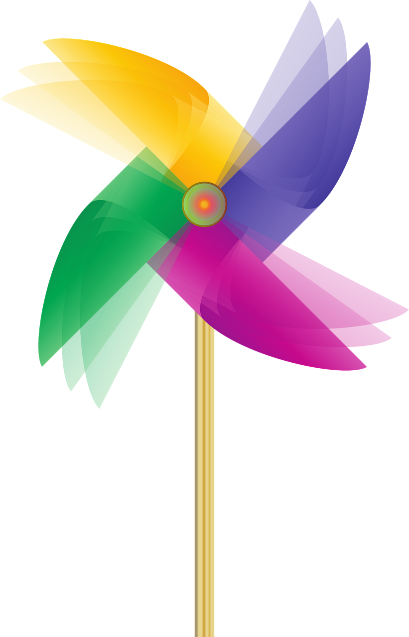 PONDĚLÍ 30.5.										Přesnídávka:Termix 90 g, jablko 50 g /7,8	Oběd:Celerový krém /1,7,9Filé na másle, libečkový brambor, salát /4,7Svačina:Houska 60 g, sýrová pomazánka 30 g, zelenina 50 g /1,7,11ÚTERÝ 31.5.Přesnídávka:Bublanina s jahodami 80 g, mléko 200 ml /1,3,7Oběd:Bramborová polévka s pohankou/1,7,9Kuřecí na řecký způsob, penne  /1,3Svačina:Slunečnicová špička 45 g, lososová pomazánka 30 g, zelenina 50 g /1,4,7STŘEDA 1.6.Přesnídávka:Kváskový chléb 60 g, máslo 10 g, čedar 20 g, ovoce 50 g /1,7Oběd:Hovězí vývar se špeclemi /1,3,9Hovězí na tymiánu, šťouchaný brambor, baby karotka /1,7Svačina:Zálabský rohlík 60 g, pažitková pomazánka 30 g, zelenina 50 g /1,6,7ČTVRTEK 2.6.Přesnídávka:Ovocné pyré, piškoty /1,3Oběd:Čočková polévka /1Moravský vrabec, špenát, bramborový knedlík /1,3,7Svačina:Houska natural 60 g, tuňáková pomazánka 30 g, zelenina 50 g /1,4,7PÁTEK 3.6.Přesnídávka:Dýňový toust 50 g, vajíčková pomazánka 30 g, ovoce 50 g /1,3Oběd:Česneková polévka s vejcem a bramborem /1,3,7Bavorské vdolky  /1,3,7Svačina:Uzlík Caesar 60 g, domácí vepřová paštika 30 g, zelenina 50 g /1,7,11JÍDELNÍ LÍSTEK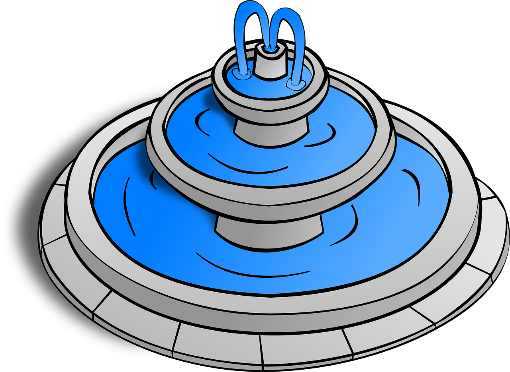 PONDĚLÍ  6.6.							Přesnídávka:Bílý jogurt 150 g, müsli 20 g, jablko 50 g /1,8	Oběd:Rajská polévka s tarhoní /1,3,7Kuře na kari, jasmínová rýže /1,7Svačina:Houska kolínská 60 g, avokádová pomazánka 30 g, zelenina 50 g /1,7ÚTERÝ 7.6.VLASTNÍ DOPOLEDNÍ I ODPOLEDNÍ SVAČINAOBĚD ZAKOUPÍME V PODĚBRADECHSTŘEDA 8.6.Přesnídávka:Celozrnný toast 60 g, brokolicová pomazánka 30 g, ovoce 50 g /1,7Oběd:Kuřecí vývar s rýží /9Treska filé, bramborová kaše, salátek /4,7Svačina:Houska badrur 60 g, šunková pěna 30 g, zelenina 50 g /1,6,7ČTVRTEK 9.6.Přesnídávka:Žitný chléb 60, máslo 10 g, med 10 g, ovoce 50 g /1,7Oběd:Fazolová polévka /1,7Penne puttanesca, mozzarella /1,3,7Svačina:Zálabský rohlík 60 g, riccotta 30 g, zelenina 50 g /1,6,7PÁTEK 10.6.Přesnídávka:Kukuřičné lupínky, mléko 200 ml /1,7Oběd:Selská zelňačka /1,7Přírodní kuřecí kousky, zeleninová rýže /1,7Svačina:Bulka 60 g, máslo 10 g, šunka 20 g, ledový salát 50 g /1,7JÍDELNÍ LÍSTEK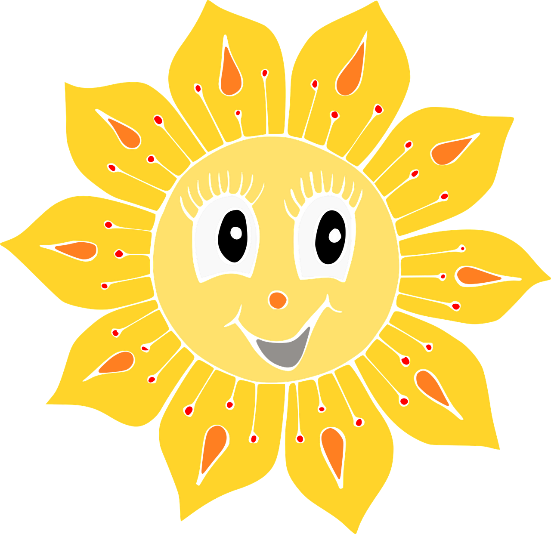 PONDĚLÍ 13.6.Přesnídávka:VLASTNÍ – PĚŠÍ VÝLET LÁVKA - LÁVKA	Oběd:Květákový krém s chřestem/1,7Hovězí po štěpánsku, parboiled rýže /1,3,7,10Svačina:Houska natural 60 g, sýrová pomazánka 30 g, zelenina 50 g /1,7ÚTERÝ 14.6.Přesnídávka:Brioška s mandlí 60 g, mléko 200 ml /1,3,7,8Oběd:Bramborová polévka s ovesnými vločkami /1,7,9Vepřové v kapustě, brambory /1,7Svačina:Karlovarský rohlík 60 g, máslo 10 g, šunka 20 g, zelenina 50 g /1,7,11STŘEDA 15.6.Přesnídávka:Světlý toast 60 g, vajíčková pomazánka 30 g, ovoce 50 g /1,3,7Oběd:Hovězí vývar se špeclemi /1,3,9Květákové placičky se sýrem, bramborová kaše /1,3,7Svačina:Uzlík caesar 60 g, riccota 30 g, zelenina 50 g /1,7,11ČTVRTEK 16.6.Přesnídávka:Pribináček 90 g, jablko 50 g /1,8Oběd:Hrachová polévka/7Hamburská pečeně, houskový knedlík /1,3,7,9,10Svačina:Zálabský rohlík 60 g, lososová pomazánka 30 g, zelenina 50 g /1,4,6,7PÁTEK 17.6.Přesnídávka:Kváskový chléb 60 g, vajíčková pomazánka 30 g, ovoce 50 g /1,3,7Oběd:Zeleninová s tarhoní /1,7,9Banánové lívance, maliny, smetana /1,3,7Svačina:Bageta 45 g, domácí vepřová paštika 30 g, zelenina 50 g /1,6,7,11JÍDELNÍ LÍSTEK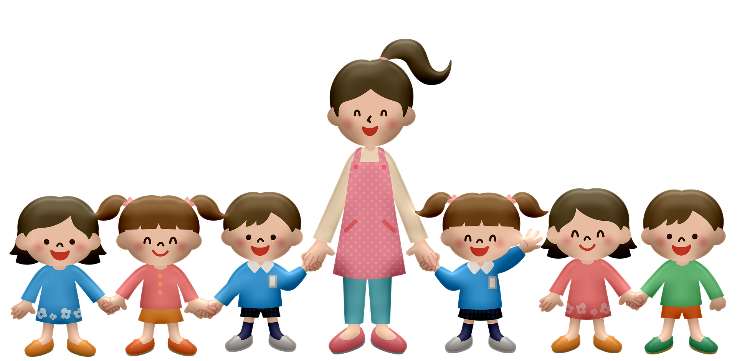 PONDĚLÍ 20.6.						Přesnídávka:Termix 90 g, jablko 50 g /7,8	Oběd:Špenátový krém /1,7Obalovaná treska, mačkané brambory /1,3,4,7Svačina:Houska 60 g, máslo 10 g, šunka 20 g, zelenina 50 g /1,7ÚTERÝ 21.6.Přesnídávka:Šáteček meruňkový 1 ks, mléko 200 ml /1,3,7,8Oběd:Bramborová polévka s jáhlami /1,9Španělský rozlítaný ptáček, rýže /1,3,7,10Svačina:Ovocná přesnídávka, piškoty /1,3STŘEDA 22.6.Přesnídávka:Dýňový toast 50 g, vajíčková pomazánka 30 g, ovoce 50 g /1,3,7Oběd:Kuřecí vývar s tarhoní /1,3,9Čočka na kyselo, sázené vejce, okurka /1,3,10Svačina:Rohlík 60 g, máslo 10 g, šunka 20 g, zelenina 50 g /1,6,7ČTVRTEK 23.6.Přesnídávka:Chléb 60 g, máslo 10 g, marmeláda 10 g, ovoce 50 g /1,3,7Oběd:Polévka z červené čočky a rajčat /1,7Špagety mafiosi /1,3,7Svačina:Houska natural 60 g, pažitková pomazánka 30 g, zelenina 50 g /1,7PÁTEK 24.6.Přesnídávka:VLASTNÍ – LESNÍ PEDAGOGIKAOběd:Kapustová polévka s bramborem /1,7,9Gratinované sýrové brambory, kompot /1,3,7Svačina:Houska bandur 60 g, máslo 10 g, ½ vejce, zelenina 50 g /1,3,6,7			JÍDELNÍ LÍSTEK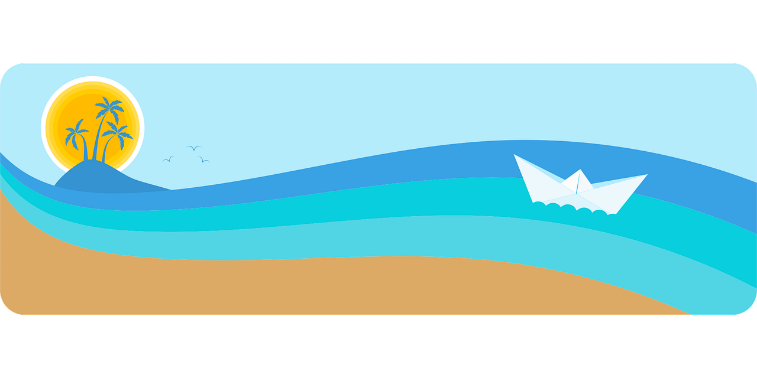 PONDĚLÍ 27.6.						Přesnídávka:Bílý jogurt 150 ml, müsli 20 g/1,7,8	Oběd:Mrkvový krém /1,7,9Maďarský kuřecí perkelt, kolínka /1,3,7Svačina:Karlovarský rohlík 60 g, máslo 10 g, mozzarella 20 g, zelenina 50 g /1,7ÚTERÝ 28.6.Přesnídávka:Brownies s malinami 60 g, mléko 200 ml /1,3,7,8Oběd:Bramborová polévka s pohankou /1,9Krůtí sekaná s čočkou, nastavovaná kaše /1,3,7Svačina:Kolínská houska 60 g, lososová pomazánka 30 g, zelenina 50 g /1,4,7STŘEDA 29.6.Přesnídávka:Ovocná přesnídávka, piškoty /1,3Oběd:Hrstková polévka /7,9Přírodní kuřecí kousky, pohanka, salátek /0Svačina:Houska natural 60 g, šunková pěna 30 g, zelenina 50 g /1,7ČTVRTEK 30.6.Přesnídávka:Celozrnný toast 60 g, máslo 10 g, šunka 20 g, ovoce 50g /1,7Oběd:Gulášová polévka /7Kachna, bramborový knedlík, červené zelí /1,3,7Svačina:Houska natural 60 g, pomazánka z červené řepy 30 g, zelenina 50 g /1,4,71.7. – 31.8.2022LETNÍ PRÁZDNINY   		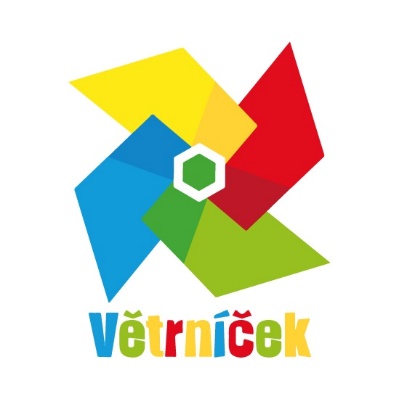 